DiscussionWTSA-16 Documents 37, 38, 39, 40 and 41 contains the draft new Recommendations ITU-T D.52, D.53, D.97, D.261 and draft revised Recommendation D.271 from Study Group 3 for approval by WTSA-16.  As Brazil explained in its response to TSB Circular 209, the draft ITU-T Recommendations proposed for approval demonstrate an important advance of the multiple thematic discussions that were made during the last study period.As demonstrated at the TD 234 R1/RevCom, the SG3 participants have produced a great number of documents, especially contributions, coming from all regions. The widening participation proves that members recognize the relevance of the SG3 as well as the necessity of improving the themes and scope of the Study Group, in order to maintain the discussions of the economic and policy issues in pace with the regulatory, business models and technological aspects observed at the constantly changing telecommunication environment.ProposalBrazil supports the approval of all five Recommendations referenced in Documents 37, 38, 39, 40 and 41 as they are aligned with the consensus built within the ITU and the discussions made at Study Group 3 in the last study period.  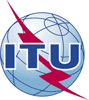 World Telecommunication Standardization Assembly (WTSA-16)
Hammamet, 25 October - 3 November 2016World Telecommunication Standardization Assembly (WTSA-16)
Hammamet, 25 October - 3 November 2016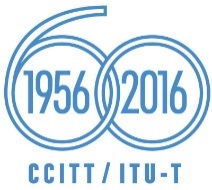 PLENARY MEETINGPLENARY MEETINGBRAZILBRAZILBRAZILBRAZILapproval of the draft new Recommendations ITU-T D.52, D.53, D.97, D.261 and draft revised Recommendation D.271 for approval by WTSA-16approval of the draft new Recommendations ITU-T D.52, D.53, D.97, D.261 and draft revised Recommendation D.271 for approval by WTSA-16approval of the draft new Recommendations ITU-T D.52, D.53, D.97, D.261 and draft revised Recommendation D.271 for approval by WTSA-16approval of the draft new Recommendations ITU-T D.52, D.53, D.97, D.261 and draft revised Recommendation D.271 for approval by WTSA-16Abstract: